Name ___________________________________ Block ____ Binder Page # ____PLATE TECTONICS SIMULATIONGo to http://phet.colorado.edu/en/simulation/plate-tectonics 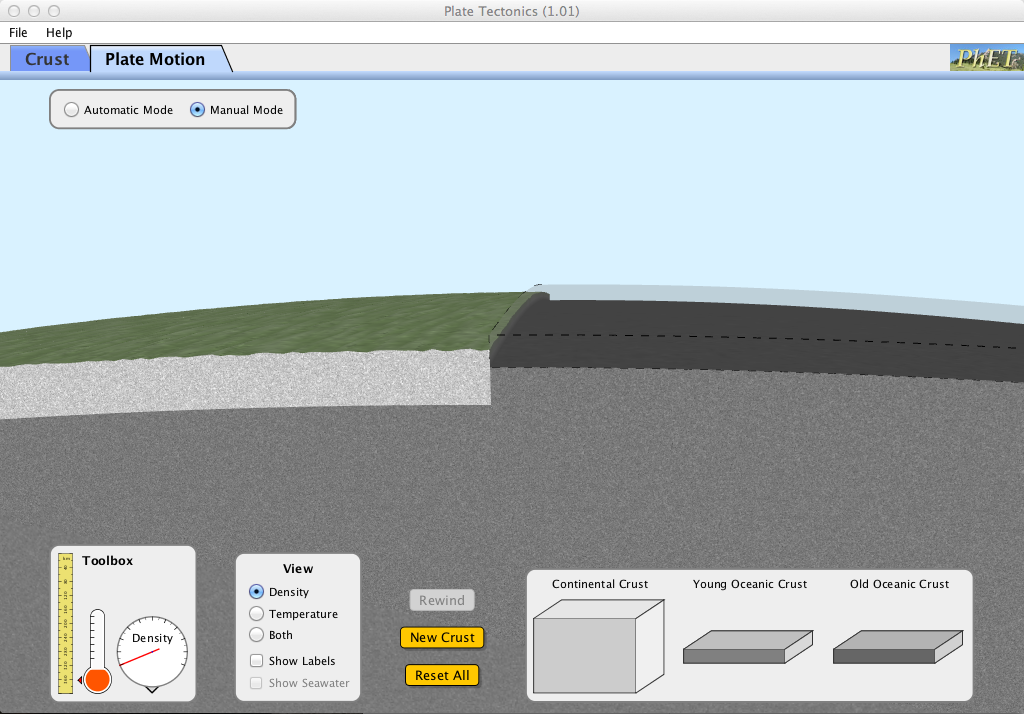 Click on “Run Now”Click on the tab in the upper left corner “Plate Motion” Answer the following questions before starting the simulation. Name the type of plate boundary: When two plates move towards each other = 							When two plates scrape past each other horizontally or vertically = 			When two plates move away from each other = 						Drag types of crust from the bottom to the earth’s surface.  Then, move the lever in the direction you want to move the plate.  Hold it until the plates stop moving.  Use the simulation to help you fill in the chart.  You can start over with new types of crust by clicking the yellow “New Crust” button.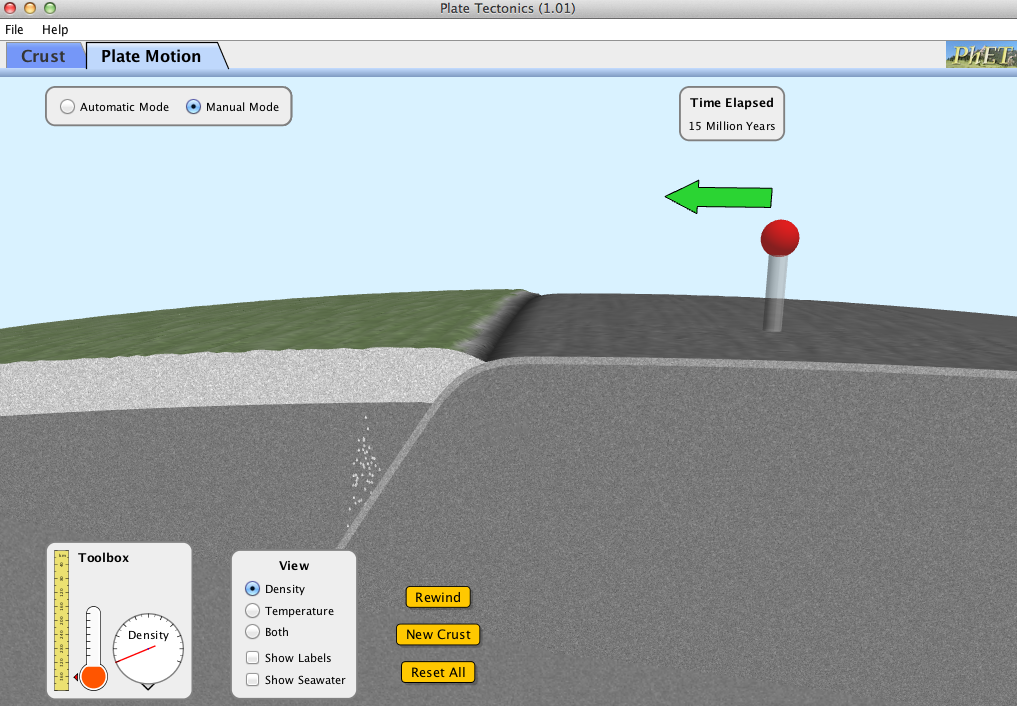 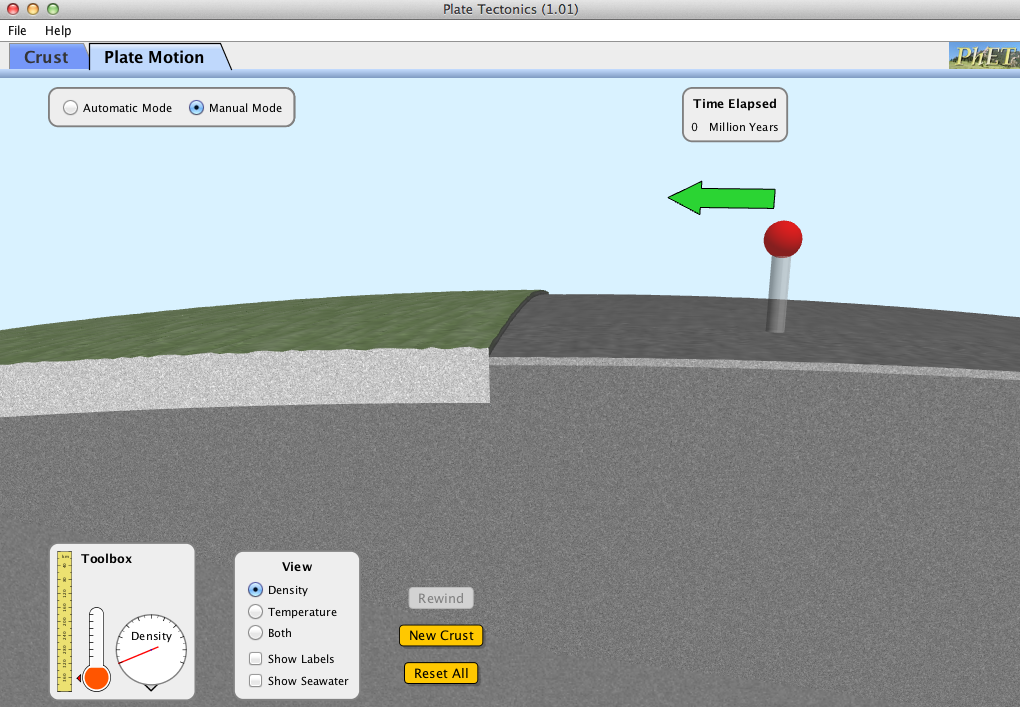 Type of boundaryType of boundaryDraw it!Use ’s to indicate the direction of plate movement.  Label the types of crust and features.Use your words!ConvergentContinental Crust                   Meets Oceanic CrustDescribe plates’ movement: Describe the features that you find at this type of boundary: Which plate subducts (goes under the other) and why? ConvergentContinental Crust Meets Continental CrustDescribe plates’ movement: Describe the features that you find at this type of boundary: ConvergentYoung Oceanic Crust Meets Old Oceanic CrustDescribe plates’ movement: Describe the features that you find at this type of boundary: Which plate subducts (goes under the other) and why? Divergent Divergent Describe plates’ movement: Describe the features that you find at this type of boundary: Where does the new oceanic crust come from?Transform Transform Describe plates’ movement: Describe the features that you find at this type of boundary: 